Equity, Diversity, and Action Committee Agenda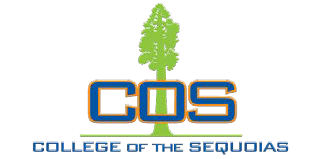 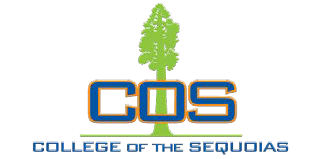 May 11, 202215:00 – 16:00https://cccconfer.zoom.us/j/9422891088MembersAdministration:	Juan Vazquez – Co-chair, John Bratsch, Elise Garcia, Richard Lubben, Angela SanchezClassified:	Ashley Martinez, Tyler VirdenFaculty:	Kelly Diaz – Co-chair, Katie Beberian, Russell McKeith, Christopher Mangels Adjunct Faculty:	Camille TomlinStudent Senate:	Nicole AndersonCall to OrderIntroductionApproval of MinutesItems not on AgendaStanding ReportsWatch PartyProfessional DevelopmentHeritage CelebrationsInformationEEOEquity Statement and LanguageDiscussion Proposed process for EDAC event proposal reviewActionNew BusinessNext Meeting – September 14th, 2022Adjournment